Sebastian Larsson Fotbollsakademi

Till spelare och ledare med spelare födda 2009.
Härmed bjuder SLFA in flickor och pojkar till testträningar för en plats i
Sebastian Larsson Fotbollsakademi.

SLFA är en fristående resurs för fotbollen i Eskilstuna med fotbollsutbildning för
flickor o pojkar i åldern 13-14 år som verksamhet, SLFA bedriver verksamhet vid ett (1)
tillfälle i veckan alltid måndagar och vi följer skolans terminer.

Verksamheten startade 2014 och så här långt har c:a 375 spelare deltagit i SLFA.
Normalt bjuder vi in till ett informationsmöte varje år men i dessa märkliga tider väljer
vi informera på detta sätt, dessutom tror vi att kunskap om vår verksamhet finns i Era föreningar då vi bedrivit den under ett antal år nu. Vår idé om vilka egenskaper unga spelare
behöver utveckla bygger på de erfarenheter som Sebastian Larsson samlat på sig fram till nu under alla sina år som elitspelare på allra högsta nivå i klubb och landslag.

För de spelare födda 2009 som är intresserade av att försöka bli erbjuden en plats i SLFA
gäller följande anmälningsdatum (senast) pojkar måndag 8 augusti, testdatum för pojkar är:
Måndag 15 augusti 16:30 – 19:00 och måndag  29 augusti samma tid.

För flickorna gäller senaste anmälningsdatum måndag 15 augusti och testdagar är:
Måndag 22 augusti 16:30 – 19:00 och måndag 5 september samma tid.
Vid alla tillfällena är det Ekängens konstgräsplan som är platsen vi ses på.

Efter genomförda tester kommer c:a 12-16 flickor respektive pojkar att erbjudas en plats i SLFA. Anmälan av spelare görs till matts.lundevall@regionsormland.se
För att få en så bra bedömning som möjligt av spelarnas kvalitéer och förmågor
ser vi gärna att föreningsledare deltar och hjälper till vid testtillfällena.
SLFA`s instruktörer är dock ansvariga.

Mer information om SLFA finns på www.slfa.se och frågor kan också mejlas till:
svanteslfa@gmail.com


Svante Larsson
Verksamhetsansvarig SLF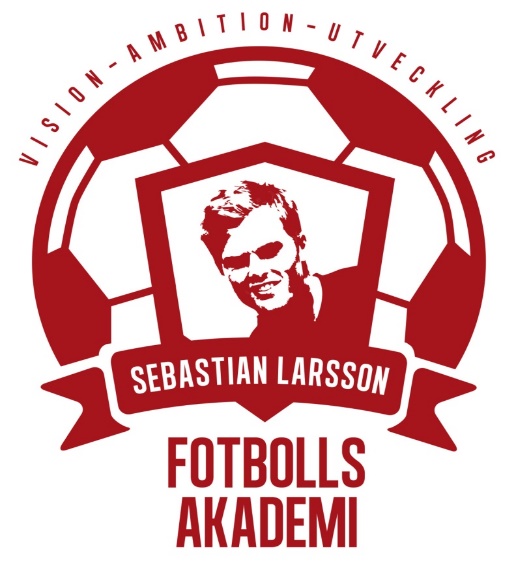 